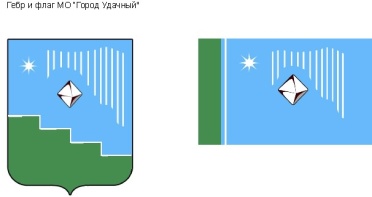 Российская Федерация (Россия)Республика Саха (Якутия)Муниципальное образование «Город Удачный»Городской Совет депутатовIV созывПРЕЗИДИУМРЕШЕНИЕ  19 февраля 2018 года                                                                              		  №2-1О поощрении благодарственным письмом городского Совета депутатов МО «Город Удачный»В соответствии с Положением о наградах и поощрениях муниципального образования «Город Удачный» Мирнинского района Республики Саха (Якутия), на основании решения городской комиссии по наградам и поощрениям Президиум городского Совета депутатов решил:1. Поощрить благодарственным письмом городского Совета депутатов МО «Город Удачный»:Янбаева Радмира Рамильевича, заместителя начальника технического отдела Удачнинского ремонтно-специализированного цеха Удачнинского ГОКа АК «АЛРОСА» (ПАО), за высокие производственные показатели, многолетний добросовестный труд и в связи с подведением итогов хозяйственной деятельности Удачнинского ГОКа АК «АЛРОСА» (ПАО); Леонтьева Михаила Васильевича, слесаря аварийно-восстановительных работ 5 разряда подземного рудника «Удачный» имени Ф.Б. Андреева Удачнинского ГОКа АК «АЛРОСА» (ПАО), за высокие производственные показатели, многолетний добросовестный труд и в связи с подведением итогов хозяйственной деятельности Удачнинского ГОКа АК «АЛРОСА» (ПАО); 2. Опубликовать настоящее решение в средствах массовой информации.3. Настоящее решение вступает в силу со дня его принятия. 4. Контроль исполнения настоящего решения возложить на председателя городского Совета депутатов В.В. Файзулина.Председательгородского Совета депутатов 			                     В.В. Файзулин